Kinderkirch-Übernachtung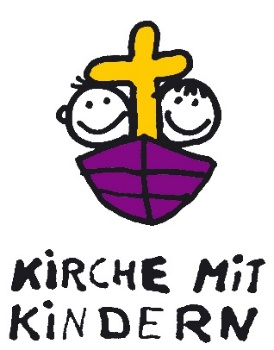 „Licht und Hoffnung für alle Menschen“am 7. und 8. Januar 2023Liebe Kinder, liebe Eltern,zum Auftakt des Neuen Jahres planen wir wieder eine Übernachtung im Gemeindehaus für alle Kinder ab der ersten Klasse.Los geht’s am Samstag, 7. Januar 2023, um 19:00 Uhr, mit einem „Candlelight-Dinner“.Danach gibt es ein Nacht-Spiel im Freien und Programm im Gemeindehaus.Den Abschluss bildet ein Nacht-Kindergottesdienst in der Kirche.Am Sonntag, 8. Januar 2023, gegen 9:00 Uhr, endet die Kinderkirch-Übernachtung nach dem Frühstück.  Wichtig: An diesem Sonntag findet dann kein Kindergottesdienst statt.Für die Übernachtung brauchen die Kinder:Luftmatratze oder Iso-Matte und SchlafsackSchlafanzug und WaschzeugEventuell Kleider zum WechselnFür jede Wetterlage Kleider für draußenTaschenlampePersönlichesDie Anmeldung (s. unten) geben Sie bitte bis zum 20. Dezember im Pfarramt ab.Wir freuen uns auf eine schöne Kinderkirch-Nacht!Liebe Grüße vom Kiki-Team(Namen der MA…) - - - - - - - - - - - - - - - - - - - - - - - - - - - - - - - - - - - - - - - - - - - - - - - Hiermit melde ich mein Kind    _______________________________________________    zur Kinderkirch-Übernachtung im Gemeindehaus am 7./8. Januar 2023 an.Fürs Frühstück können wir beisteuern:    _______________________________________Folgendes muss bei meinem Kind beachtet werden:   _____________________________________________________________________________________________________-----------------------------         ------------------------------------------------------------------------------------    Datum 			 Unterschrift Erziehungsberechtigte